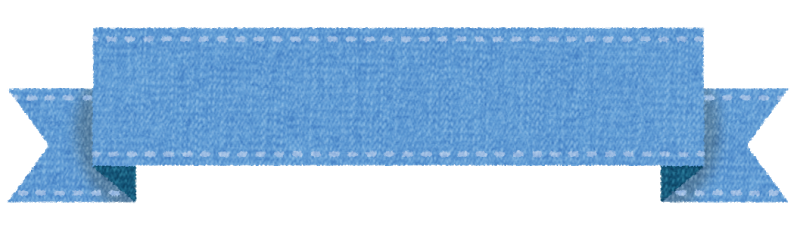 この手帳は、肝炎ウイルス検査でB型・C型肝炎に感染していることが分かった方にお渡ししています。肝炎はそのまま放置しておくと、肝硬変、肝がんへ進行するリスクが高まります。あなた自身が肝炎に関する正しい知識を身につけていただき、まずは肝疾患専門医療機関へ必ず受診してください。目次Ｂ型肝炎と診断されたら・・・・・1Ｃ型肝炎と診断されたら・・・・・5肝硬変について・・・・・・・・・９肝がんについて・・・・・・・・1０日常生活について・・・・・・・1１肝疾患関連の検査項目・・・・・1４医療費助成制度・・・・・・・・1７検査結果等記録欄・・・・・・・3１各種相談窓口・・・・・・・・・3５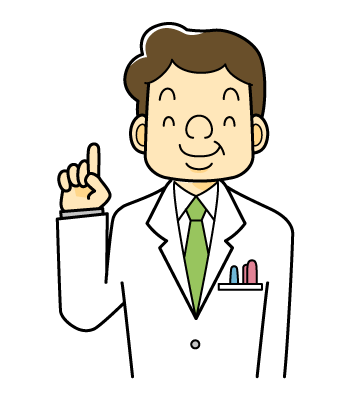 　　愛知県肝疾患診療連携拠点病院より皆様へ肝炎と診断されたら、一度は肝臓専門の先生に診てもらいましょう。ご自身が現在の肝臓の状態を十分に理解し、先生と相談をしながら治療方針を決めることがとても大切です。なお、肝疾患連携拠点病院では肝疾患相談室を設置していますので、いつでもご相談ください（連絡先は3５ページ参照）。